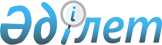 О внесении изменений в некоторые решения Правительства Республики КазахстанПостановление Правительства Республики Казахстан от 11 апреля 2022 года № 209.
      Правительство Республики Казахстан ПОСТАНОВЛЯЕТ:
      1. Утвердить прилагаемые изменения, которые вносятся в некоторые решения Правительства Республики Казахстан.
      2. Настоящее постановление вводится в действие по истечении десяти календарных дней после дня его первого официального опубликования. Изменения, которые вносятся в некоторые решения Правительства Республики Казахстан
      1. Утратил силу постановлением Правительства РК от 02.06.2022 № 355.
      2. Утратил силу постановлением Правительства РК от 13.07.2023 № 560 (вводится в действие по истечении десяти календарных дней после дня его первого официального опубликования).
      3. В постановлении Правительства Республики Казахстан от 29 декабря 2016 года № 907 "Об утверждении Правил законотворческой работы Правительства Республики Казахстан":
      преамбулу изложить в следующей редакции:
      "В соответствии с пунктом 4 статьи 17-1 Закона Республики Казахстан от 6 апреля 2016 года "О правовых актах" Правительство Республики Казахстан ПОСТАНОВЛЯЕТ:";
      в Правилах законотворческой работы Правительства Республики Казахстан, утвержденных указанным постановлением:
      пункт 12 изложить в следующей редакции:
      "12. По консультативным документам, которые затрагивают интересы субъектов частного предпринимательства, в обязательном порядке опубликовываются (распространяются) анонсы (информационные сообщения) в СМИ, включая размещение на интернет-ресурсах, не позднее 2 (два) рабочих дней до их рассмотрения НПП и экспертным советом.";
      пункт 26 изложить в следующей редакции:
      "26. Проект концепции со всеми прилагающимися материалами и предварительным текстом проекта закона размещается на интернет-портале открытых НПА для рассмотрения его членами Комиссии, о чем разработчиком в течение 1 (один) рабочего дня уведомляются члены Комиссии.
      Иные заинтересованные лица также могут оставлять отзывы по проекту концепции на интернет-портале открытых НПА.";
      приложение 9 к Правилам законотворческой работы Правительства Республики Казахстан изложить в новой редакции согласно приложению к настоящим изменениям.
      ______________________ Типовая программа информационного сопровождения принятого закона
      Примечание: расшифровка аббревиатур:
      МИОР – Министерство информации и общественного развития Республики Казахстан
      СМИ – средства массовой информации
      СЦК – Служба центральных коммуникаций при Президенте Республики Казахстан
      __________________________
					© 2012. РГП на ПХВ «Институт законодательства и правовой информации Республики Казахстан» Министерства юстиции Республики Казахстан
				
      Премьер-МинистрРеспублики Казахстан 

А. Смаилов
Утверждены
постановлением Правительства
Республики Казахстан
от 11 апреля 2022 года № 209Приложение
к изменениям, которые вносятся 
в некоторые решения 
Правительства Республики 
КазахстанПриложение 9
к Правилам законотворческой 
работы Правительства 
Республики Казахстан
№ п/п

Наименование мероприятия

Форма завершения

Срок

Целевой индикатор

Ответственные исполнители

1

2

3

4

5

6

Организационная работа
Организационная работа
Организационная работа
Организационная работа
Организационная работа
Организационная работа
1.
Обеспечение бесперебойной и эффективной работы между разработчиками закона, пресс-службой и иными структурными подразделениями
внутренний приказ/правила/ алгоритм
орган-разработчик
2.
Подготовка и направление в уполномоченный орган по СМИ принятого закона, пояснительной записки, перечня подзаконных актов, перечня отсроченных норм с указанием даты введения в силу, которые вводятся в действие позднее официального опубликования
пакет документов
в течение 3 (три) рабочих дней после официального опубликования
орган-разработчик
3.
Подготовка и направление в уполномоченный орган по СМИ списка разработчиков с указанием Ф.И.О., контактов и сферы деятельности (в особенности это касается межведомственных законов)
список должностных лиц, ответственных за разработку закона
в течение 3 (три) рабочих дней после официального опубликования
орган-разработчик
4.
Подготовка и направление в уполномоченный орган по СМИ списка спикеров (с указанием Ф.И.О., контактов, сферы деятельности, предпочитаемого языка). Список спикеров должен состоять из числа разработчиков, целевой группы, экспертов в данной области, общественников
список спикеров
в течение 3 (три) рабочих дней после официального опубликования
орган-разработчик
5.
Подготовка и направление в уполномоченный орган по СМИ возможных рисков (организационные, юридические, социальные), связанных с реализацией закона
анализ рисков
в течение 3 (три) рабочих дней после официального опубликования
не менее 1 аналитической записки
орган-разработчик
6.
Проведение постоянного мониторинга информационного поля
мониторинговая деятельность
в течение 1 (один) календарного месяца со дня официального опубликования
информационно-справочные материалы
орган-разработчик
7.
Подготовка и направление в уполномоченный орган по СМИ по мере необходимости медиа-продуктов по продвижению и разъяснению основных аспектов принятого закона (инфографик, телеграфик, видеороликов и т.д.)
медиа-продукты
в течение 3 (три) рабочих дней после официального опубликования
не менее 2 инфографик и 1 видеоролика (по необходимости) на государственном и русском языках
орган-разработчик, МИОР
Информационная работа
Информационная работа
Информационная работа
Информационная работа
Информационная работа
Информационная работа
1.
Разработка и передача координатору консолидированной системы сайтов государственных органов перечня ключевых слов для поиска в браузерах по закону
перечень ключевых слов
в течение 3 (три) рабочих дней после официального опубликования
не менее 1 перечня
орган-разработчик
2.
Размещение на собственных ресурсах органа-разработчика закона, пояснительной записки, перечня подзаконных актов, перечня отсроченных норм с указанием даты введения в силу
публикация на собственных ресурсах органа-разработчика
в течение 3 (три) рабочих дней после официального опубликования
весь перечень под одной ссылкой с возможностью поиска по сайту и в поисковиках Google, Yandex, Mail, Explorer
орган-разработчик
3.
Размещение на личных страницах и в социальных сетях первых руководителей органа-разработчика типового сообщения на государственном и русском языках. Пример: "С сегодняшнего дня вступает в силу Закон "О ........". Этот Закон направлен на…. Для детального ознакомления можете пройти по ссылке (ссылка на сайт ведомства)"
публикация сообщения на личных страницах в социальных сетях первых руководителей ведомств
в течение 3 (три) рабочих дней после официального опубликования
охват не менее 2 разновидностей социальных сетей первых руководителей
орган-разработчик
4.
Подготовка и направление в СЦК подписанного закона, пояснительной записки, перечня подзаконных актов, анализа рисков, анализа информационного поля, перечня отсроченных норм для принятия решения о целесообразности проведения пресс-конференции
письмо в адрес СЦК с пакетом документов
при необходимости
пресс-конференция
орган-разработчик, СЦК (по согласованию)
5.
Размещение разработанных инфографик и видеороликов на личных страницах в социальных сетях первых руководителей
публикация инфографик и видеороликов
в течение 3 (три) рабочих дней после официального опубликования
не менее 2 публикаций на не менее 2 ресурсах
орган-разработчик
6.
Организация выхода статей в СМИ и на интернет-ресурсах на государственном и русском языках
статьи в СМИ и на интернет-порталах
в течение 1 (один) календарного месяца с момента официального опубликования
не менее 2 статей на государственном и русском языках
орган-разработчик, МИОР
7.
Организация размещения инфографик и видеороликов, переданных органом-разработчиком, в СМИ и социальных сетях (при необходимости)
публикации в СМИ и социальных сетях
в течение 1 (один) календарного месяца с момента официального опубликования
не менее 2 публикаций в СМИ и социальных сетях с охватом не менее 5 тысяч пользователей
орган-разработчик
8.
Информационное сопровождение брифингов СЦК по разъяснению принятого закона
сюжеты в новостных блоках государственных СМИ
после проведения брифинга
не менее 2 сюжетов
орган-разработчик, СЦК (по согласованию)
9.
Организация обсуждения и выхода интервью по принятому закону в программах республиканских и региональных телеканалов (по мере необходимости)
информационно-аналитические программы
весь период обсуждения принятого закона
не менее 3 программ
орган-разработчик, МИОР, СЦК (по согласованию)
10.
Организация экспертного сопровождения принятого закона
привлечение экспертов
после официального опубликования
не менее 2 публикаций в печатных изданиях
орган-разработчик
11.
Обеспечение выхода специализированных программ по обсуждению и разъяснению принятого закона на республиканских и региональных телеканалах (при необходимости)
информационно-аналитические программы
весь период обсуждения принятого закона
не менее 3 программ
МИОР, СЦК (по согласованию)